เอกสาร…1 	บันทึกข้อความ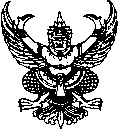 ส่วนราชการ     (หน่วยงาน)                                             โทร                                          ที่                      /	วันที่    เรื่อง    ขอความเห็นชอบแต่งตั้งผู้รับผิดชอบกำหนดรายละเอียดคุณลักษณะเฉพาะและราคากลางการจัดจ้าง          เหมาบริการปฏิบัติงานในตำแหน่ง……(ระบุชื่อตำแหน่งที่จ้าง)……(เช่น นวก.สาธารณสุข,นวก.การเงิน          การบัญชี นวก.คอมพิวเตอร์ เจ้าพนักงานธุรการฯ  (แล้วแต่กรณี)เรียน    ผู้ว่าราชการจังหวัดพิจิตร	๑.ความเดิม (ให้เลือกใช้วรรคหนึ่งวรรคใดแล้วแต่กรณี)		………..(หน่วยงาน)…………………………………. ได้ให้ความเห็นชอบแผนการจัดซื้อจัดจ้างประจำปีงบประมาณ พ.ศ…………………หมวดรายจ่ายประจำ เป็นค่าใช้สอย ประกอบด้วย ค่าจ้างเหมาบริการ และค่าจ้างซ่อมแซมบำรุงรักษาทรัพย์สิน ฯ ค่าสาธารณูปโภค ประกอบด้วย ค่าโทรศัพท์ ค่าเช่าวงจรอินเตอร์เน็ต ค่าโทรศัพท์เคลื่อนที่ (ถ้ามี)  และวัสดุทุกประเภทภายในกรอบวงเงินที่ได้รับอนุมัติ (กรณีตามแผนจัดซื้อ)		………..(หน่วยงาน)…………………… ได้รับอนุมัติแผนงาน/โครงการ…………………………………(หรือจากเหตุอื่นให้ระบุ)………………………..(กรณีตามแผนงานโครงการ ฯหรือเหตุอื่นที่ได้รับความเห็นชอบ)		๒.ข้อเท็จจริง	             ………..(หน่วยงาน)…………………………………. จะดำเนินการจ้างเหมาบริการปฏิบัติงานในตำแหน่ง……(ระบุชื่อตำแหน่งที่จ้าง)……(เช่น นวก.สาธารณสุข,นวก.การเงินการบัญชี นวก.คอมพิวเตอร์      เจ้าพนักงานธุรการฯ  (แล้วแต่กรณี) จำนวน……………รายการ  ตามแผนจัดซื้อจัดจ้างประจำปีงบประมาณ พ.ศ……………….เพื่อใช้ในราชการของ………..(หน่วยงาน)………………………………….  รายละเอียดที่แนบ(แนบแผนจัดซื้อประจำ หรือแผนงานโครงการ หรือบันทึกเห็นชอบอื่นที่หัวหน้าหน่วยงานอนุมัติแล้วแต่กรณี) 		๓.ข้อกฎหมาย  	ระเบียบกระทรวงการคลังว่าด้วยการจัดซื้อจัดจ้างและการบริหารพัสดุภาครัฐ พ.ศ.๒๕๖๐ ข้อ ๒๑ ในการซื้อหรือจ้างที่มิใช่การจ้างก่อสร้าง ให้หัวหน้าหน่วยงานของรัฐแต่งตั้งคณะกรรมการขึ้นมา    คณะหนึ่ง หรือจะให้เจ้าหน้าที่หรือบุคคลใดบุคคลหนึ่งรับผิดชอบในการจัดทำร่างขอบเขตของงานหรือรายละเอียดคุณลักษณะเฉพาะของพัสดุที่ขอซื้อหรือจ้าง รวมทั้งกำหนดหลักเกณฑ์การพิจารณาคัดเลือกข้อเสนอด้วย/๔.ข้อพิจารณา…-๒-                  ๔.ข้อพิจารณา                     ………..(หน่วยงาน)………………………………….  พิจารณาแล้วเห็นว่า เพื่อให้กระบวนการจัดซื้อหรือจัดจ้างเป็นไปตามระเบียบกระทรวงการคลังว่าด้วยการจัดซื้อจัดจ้างและการบริหารพัสดุภาครัฐ         พ.ศ.๒๕๖๐ ข้อ ๒๑ เห็นสมควรมอบหมายให้นาย/นาง/นางสาว…………………………………………… ตำแหน่ง ………………………………………….เป็นผู้รับผิดชอบจัดทำรายละเอียดคุณลักษณะเฉพาะและราคากลางพัสดุ ดังกล่าวข้างต้น รวมทั้งกำหนดหลักเกณฑ์การพิจารณาคัดเลือกข้อเสนอด้วย  และเพื่อความรวดเร็วในการปฏิบัติราชการ ขอใช้บันทึกนี้แทนคำสั่ง	๕.ข้อเสนอ                     จึงเรียนมาเพื่อโปรดพิจารณา หากเห็นชอบจะได้ดำเนินการต่อไป                                                                            ลงชื่อ………………………………………เจ้าหน้าที่                                                                       (……………………………………….)                                                                          ลงชื่อ………………………………………หัวหน้าเจ้าหน้าที่                                                                      (……………………………………….)ความเห็นของผู้ที่เกี่ยวข้อง (หัวหน้ากลุ่มงานบริหารทั่วไปหรือหัวหน้างานการเงินหรือผู้ช่วยสสอ.กรณีรพ.สต.เสนอผ่านสสอ แล้วแต่กรณี)                                                                         -ตรวจแล้วถูกต้อง-เพื่อโปรดพิจารณาให้ความเห็นชอบตามเสนอ           ความเห็นของหัวหน้าหน่วยงานของรัฐผู้มีอำนาจสั่งการ                                                                                             -ชอบ/ดำเนินการลงชื่อ………………………………………..        (……………………………………….)                                          (………………………………………………)ตำแหน่ง………………………………….                                       ตำแหน่ง……………………………………………                                                                            ปฏิบัติราชการแทนผู้ว่าราชการจังหวัดพิจิตรเอกสาร…2บันทึกข้อความ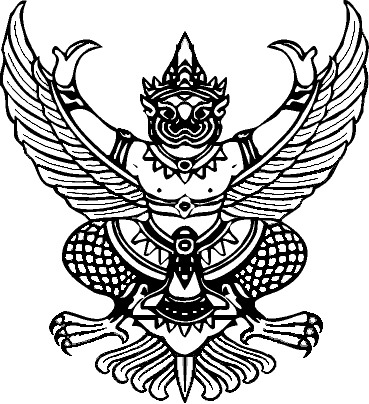 ส่วนราชการ      (หน่วยงาน)                                โทร.                                      ที่                          	                              วันที่   เรื่อง รายงานผลการจัดทำรายละเอียดคุณลักษณะเฉพาะและราคากลางการจัดจ้างเหมาบริการปฏิบัติงานใน         ตำแหน่ง……(ระบุชื่อตำแหน่งที่จ้าง)……(เช่น นวก.สาธารณสุข,นวก.การเงินการบัญชี นวก.คอมพิวเตอร์          เจ้าพนักงานธุรการฯ  (แล้วแต่กรณี)เรียน  ผู้ว่าราชการจังหวัดพิจิตรตามบันทึกข้อความ ที่ ………………….(เลขตามเอกสาร๑)  ลงวันที่…………………………………..ได้มอบให้ข้าพเจ้า ฯ นาย/นางสาว/นาง……………………………………ตำแหน่ง……………………………………..……. เป็นผู้รับชอบจัดทำรายละเอียดคุณลักษณะเฉพาะและราคากลางการจัดจ้างเหมาบริการปฏิบัติงานในตำแหน่ง……(ระบุชื่อตำแหน่งที่จ้าง)……(เช่น นวก.สาธารณสุข,นวก.การเงินการบัญชี นวก.คอมพิวเตอร์      เจ้าพนักงานธุรการฯ  (แล้วแต่กรณี) พร้อมกับกำหนดหลักเกณฑ์การพิจารณาคัดเลือกข้อเสนอด้วย นั้น		ข้าพเจ้า ฯ นาย/นาง/นางสาว……………………………………ตำแหน่ง……………………………………..  ได้ดำเนินการจัดทำรายละเอียดคุณลักษณะเฉพาะและราคากลางการจ้างเหมาบริการปฏิบัติงานในตำแหน่ง……(ระบุชื่อตำแหน่งที่จ้าง)…(เช่น นวก.สาธารณสุข,นวก.การเงินการบัญชี นวก.คอมพิวเตอร์ เจ้าพนักงานธุรการฯ  (แล้วแต่กรณี) เรียบร้อยแล้ว ดังนี้                    ๑………(รายละเอียดพัสดุ)………………….……………จำนวน…………(หน่วยนับ) ๆ ละ….……บาทรายละเอียดที่แนบ โดยพิจารณากำหนดราคากลางจาก  (เลือกใช้ข้อ ๑ หรือข้อ ๒ แล้วแต่กรณี)                  ๑.ราคาที่เคยซื้อหรือจ้างครั้งหลังสุดภายในระยะเวลาสองปีงบประมาณ รายละเอียดที่แนบ (แนบสำเนาสัญญาจ้างหรือสำเนาใบสั่งจ้างปีที่นำมากำหนด)                   ๒.ราคาอื่นใดตามหลักเกณฑ์ วิธีการ หรือแนวทางปฏิบัติของหน่วยงานของรัฐนั้น ๆ  รายละเอียดที่แนบ (แนบหลักเกณฑ์การคำนวณค่าจ้างในตำแหน่งนั้น)พร้อมกับกำหนดหลักเกณฑ์การพิจารณาคัดเลือกข้อเสนอ ด้วยเกณฑ์ราคา        	    	จึงเรียนมาเพื่อโปรดพิจารณาอนุมัติให้ใช้รายละเอียดคุณลักษณะเฉพาะ/ราคากลางพัสดุดังกล่าว และอนุมัติให้ใช้หลักเกณฑ์การพิจารณาคัดเลือกข้อเสนอ ด้วยเกณฑ์ราคาในการจัดจ้างครั้งนี้ต่อไปด้วย จะเป็นพระคุณยิ่ง                                                                  ลงชื่อ………………………………………ผู้ที่ได้รับมอบหมาย                                                                       (……………………………………….)                                                                 ตำแหน่ง………………………………………../เรียน..-๒-เรียน ผู้ว่าราชการจังหวัดพิจิตร                                                                     เพื่อโปรดพิจารณาอนุมัติ          ลงชื่อ………………………………………เจ้าหน้าที่             (……………………………………….)       ลงชื่อ………………………………………หัวหน้าเจ้าหน้าที่            (……………………………………….)                  ความเห็นของผู้ที่เกี่ยวข้อง (หัวหน้ากลุ่มงานบริหารทั่วไปหรือหัวหน้างานการเงินหรือผู้ช่วยสสอ.กรณีรพ.สต.เสนอผ่านสสอ แล้วแต่กรณี)                                                                         -ตรวจแล้วถูกต้อง-เพื่อโปรดพิจารณาอนุมัติ                                                 ลงชื่อ………………………………………..        (……………………………………….)                                                                            ตำแหน่ง……………………………………………                                                             ความเห็นของหัวหน้าหน่วยงานของรัฐผู้มีอำนาจสั่งการ                                                                                        -อนุมัติ                                                                            (………………………………………………)                                                                        ตำแหน่ง……………………………………………                                                                        ปฏิบัติราชการแทนผู้ว่าราชการจังหวัดพิจิตรตัวอย่าง ร่าง TOR (นำปรับใช้ให้สอดคล้องกับตำแหน่งที่จะจ้าง)                                                                       เอกสาร3รายละเอียดเงื่อนไขของการจ้างเหมาบริการผู้ปฏิบัติงานประจำสำนักงานนายทะเบียนจังหวัดปฏิบัติงาน  ณ สำนักงานสาธารณสุขจังหวัดพิจิตร…………………………………….1.ผู้รับจ้างจะต้องมีคุณสมบัติ เพื่อปฏิบัติงานงานประจำ สำนักงานนายทะเบียนจังหวัดปฏิบัติงาน ณ สำนักงานสาธารณสุขจังหวัดพิจิตร ในตำแหน่ง นักจัดการงานทั่วไป   โดยมีคุณสมบัติดังนี้	1.1 สัญชาติไทย          1.2 อายุระหว่าง 20 - 45  ปี	1.3 คุณวุฒิการศึกษาไม่ต่ำกว่าระดับ ปริญญาตรี ในสาขาที่เกี่ยวข้องกับงาน หรือหน่วยงานเห็นว่าเหมาะสมกับลักษณะงานที่ปฏิบัติ หรืออื่นๆ ที่ กพ. กำหนดว่าใช้เป็นคุณสมบัติเฉพาะสำหรับตำแหน่งนี้ได้	1.4 ความรู้ความสามารถพิเศษ		- สามารถใช้โปรแกรมคอมพิวเตอร์ได้ดี	1.5 มีความประพฤติเรียบร้อย สุขภาพแข็งแรง เหมาะสมกับตำแหน่งที่รับผิดชอบ มีบุคลิกภาพที่ดีและมีมนุษย์สัมพันธ์ที่ดี	1.6 ไม่เป็นผู้มีกายทุพพลภาพจนไม่สามารถปฏิบัติหน้าที่ได้ ไร้ความสามารถ หรือจิตฟั่นเฟือนไม่สมประกอบหรือเป็นโรคที่สังคมรังเกียจ 	1.7 ไม่เป็นผู้อยู่ในระหว่างถูกสั่งให้พักราชการ หรือถูกสั่งให้ออกจากราชการไว้ก่อนหรือเคยถูกลงโทษไล่ออก หรือปลดออกจากราชการเพราะกระทำผิดวินัยตามกฎหมายว่าด้วยระเบียบข้าราชการพลเรือนหรือตามกฎหมายอื่น	1.8 ไม่เป็นบุคคลล้มละลายและไม่เคยต้องโทษจำคุกโดยคำพิพากษาถึงที่สุด ให้จำคุกเฉพาะกระทำความผิดทางอาญา เว้นแต่เป็นโทษ หรือทำความผิดที่กระทำโดยประมาทหรือผิดลหุโทษ2.ข้อบังคับและระเบียบการทำงาน	2.1 วัน/เวลาการปฏิบัติงาน ผู้รับจ้างต้องมาปฏิบัติงานเป็นการประจำที่สำนักงานสาธารณสุขจังหวัดทุกวันทำการของทางราชการไม่น้อยกว่าวันละ 8ชั่วโมง ระหว่างเวลา 08.30 น 16.30 น. หากมีภารกิจจำเป็นและต่อเนื่องจะต้องปฏิบัติงานจนเสร็จ	2.2 การมาปฏิบัติงานต้องลงชื่อและเวลาทำงานทุกครั้งที่เข้างาน และเลิกงานทุกครั้ง         2.3 กรณีที่ผู้รับจ้างไม่สามารถมาปฏิบัติงานได้ ผู้ว่าจะจะไม่จ่ายเงินค่าจ้างในวนที่ไม่มาปฏิบัติงาน3. วินัยในการปฏิบัติงาน        	3.1  เคารพและปฏิบัติตามระเบียบวินัยในการทำงานโดยเคร่งครัด	3.2  ต้องปฏิบัติตามที่ผู้ว่าจ้าง หรือบุคคลที่ผู้ว่าจ้างมอบหมายให้ควบคุมดูแลโดยตรง เพื่อให้เกิดประสิทธิภาพในการปฏิบัติงาน	3.3 ปฏิบัติหน้าที่ด้วยความซื่อสัตย์ สุจริต ขยันหมั่นเพียร เสียสละ อดทน และมีความตั้งใจจริง	3.4 ไม่แจ้งหรือรายงานเท็จ หรือปกปิดข้อเท็จจริงเกี่ยวกับการทำงานต่อผู้ว่าจ้าง	3.5 ไม่ละทิ้งหน้าที่หรือขาดงาน กรณีหยุดงาน จะต้องแจ้ง/หรือรายงาน ให้ผู้ว่าจ้างทราบแล้วแต่กรณี	3.6 มาปฏิบัติงานตรงตามเวลาที่ผู้ว่าจ้างกำหนด	3.7 ไม่จงใจหรือปฏิบัติงานให้ล่าช้า	3.8 ห้ามพนักงานลงชื่อแทนพนักงานรายอื่น อันทำให้พนักงานรายอื่นได้รับประโยชน์หรือเสีย                ประโยชน์โดยเด็ดขาด           3.9 ต้องปฏิบัติตามกฎ ระเบียบ ข้อบังคับ ของผู้ว่าจ้าง หากฝ่าฝืน หรือไม่ปฏิบัติตามขอบเขตและข้อกำหนดของงานที่ผู้ว่าจ้างกำหนดไว้ ผู้ว่าจ้าหรือบุคคลที่ผู้ว่าจ้างมอบหมายให้ควบคุมดูแลมีสิทธิว่ากล่าวตักเตือน4. วินัยเกี่ยวกับความประพฤติ	4.1 ไม่ประพฤติตนในทางที่จะนำความเสื่อมเสียชื่อเสียงมาสู่หมู่คณะหรือสำนักงานสาธารณสุขจังหวัด              พิจิตร	4.2 ไม่ใช้กริยาท่าทางไม่สุภาพ	4.3 ไม่กระทำหรือสนับสนุนให้มีการทะเลาะวิวาท หรือทำร้ายร่างกายเพื่อนร่วมงานและผู้อื่นหรือ                กระทำการใดๆ ที่ก่อให้เกิดความแตกแยก ความสามัคคีในระหว่างพนักงานด้วยกัน	4.4 ห้ามนำสิ่งเสพติด สุรา ของมึนเมา และของผิดกฎหมายเข้ามาในบริเวณหน่วยงาน	4.5 ห้ามเล่นการพนันทุกชนิด ในบริเวณหน่วยงาน	4.6 ไม่เสพสิ่งเสพติด สุรา หรือสิ่งมึนเมาระหว่างทำงานหรือมาทำงานในสภาพมึนเมา	4.7 ไม่เป็นผู้กระทำหรือให้ความร่วมมือในการโจรกรรม หรือทำลายทรัพย์สินของสำนักงาน                  สาธารณสุขจังหวัดพิจิตร หรือกระทำการอย่างใดอันเป็นเหตุทำให้สำนักงานสาธารณสุขจังหวัด                    พิจิตรได้รับความเสียหาย	4.8 ห้ามนำอาวุธทุกชนิดเข้ามาในบริเวณหน่วยงานโดยเด็ดขาด	4.9 ห้ามดำเนินการหรือกระทำการใดๆ ในทางที่ขัดต่อกฎหมาย ระเบียบ แบบแผนของทางราชการ                 และศีลธรรมอันดี	4.10 แต่งกายสุภาพ หรือตามเครื่องแบบที่ผู้ว่าจ้างกำหนด5.ความรับผิดชอบของผู้รับจ้าง	5.1 ผู้รับจ้างจะต้องเป็นผู้มีความรู้ความสามารถหรือมี ประสบการณ์ในการปฏิบัติงานที่รับจ้างเป็นอย่างดี          5.2 ผู้รับจ้าง จะต้องรายงานผลการปฏิบัติงานประจำทุกสิ้นเดือนต่อผู้ที่ได้รับมอบหมายจากผู้ว่าจ้าง ซึ่งประกอบด้วย ผลการปฏิบัติงานในแต่ละวันที่ผู้ว่าจ้างมอบหมาย ได้ แก่วัน เดือน ปี ที่ดำเนินงาน รายละเอียดการปฏิบัติงาน บุคลากรผู้ปฏิบัติงานเจ้าหน้าที่ผู้ควบคุม เพื่อเป็นข้อมูลประกอบการตรวจรับพัสดุของผู้ตรวจรับพัสดุ	5.3 ผู้รับจ้างต้องเปลี่ยนตัวผู้ปฏิบัติงานทันทีที่ผู้ว่าจ้างเห็นว่าปฏิบัติงานบกพร่อง ไม่เหมาะสมหรือมีความประพฤติไม่ดี หรือไม่มีความสามารถ โดยไม่มีข้อแม้ใดๆ และเมื่อได้มีการเปลี่ยนผู้ปฏิบัติงานแล้วปรากฏว่ายังมีข้อบกพร่องต่อหน้าที่ หรือมีพฤติกรรมที่ไม่เหมาะสมอีก ให้ถือว่าผู้รับจ้างผิดสัญญา ผู้ว่ามีสิทธิบอกเลิกสัญญาและจ้างผู้อื่นทำงานจ้างนี้ต่อจากผู้รับจ้างได้	5.3 ผู้รับจ้างต้องรับผิดชอบต่อการสูญหาย ความเสียหายที่เกิดจากการใช้พัสดุ และอุปกรณ์ต่างๆ ของ ทางราชการ อย่างไม่ถูกต้อง จงใจ หรือประมาทเลินเล่อ และเมื่อเกิดความเสียหายผู้รับจ้างไม่ยอม               แก้ไขให้ลุล่วงภายในระยะเวลาอันควรจนเป็นเหตุให้ผู้ว่าจ้าง ต้องดำเนินการเอง ผู้ว่าจ้างมีสิทธิ               เรียกค่าใช้จ่ายที่เกิดขึ้นจากผู้รับจ้างได้ตามที่เป็นจริง6.การส่งมอบงาน          ผู้รับจ้างต้องส่งมอบงานทุก ๆ สิ้นเดือน พร้อมหนังสือส่งมอบงานให้ผู้ว่าจ้างภายใน 3 วันทำการนับถัดจากวันสิ้นเดือน7.ความรับผิดชอบของผู้ว่าจ้าง	ผู้ว่าจ้างยินยอมให้ผู้รับจ้างใช้พัสดุของทางราชการได้ตามความจำเป็นและเหมาะสมโดยให้อยู่ในดุลยพินิจของหัวหน้าหน่วยงาน8.อัตราค่าจ้างและเงื่อนไขการชำระเงิน          8.1 อัตราค่าจ้างเดือนละ 18,000 บาท (หนึ่งหมื่นแปดพันบาทถ้วน) เป็นเวลา 12 เดือน  ตั้งแต่               วันที่ 1 ตุลาคม 2560 ถึงวันที่ 30 กันยายน  2561 เป็นเงินทั้งสิ้น 216,000 บาท (สองแสนหนึ่งหมื่นหกพันบาทถ้วน)	 8.2 ค่าจ้างชำระเป็นงวด งวดละหนึ่งเดือน หรือตามที่ผู้ว่าจ้างกำหนดโดยชำระให้ผู้รับจ้างหลังจากผู้รับจ้างได้ทำงานเสร็จเรียบร้อย และผู้ว่าจ้างได้ตรวจรับมอบงานจากผู้รับจ้างที่ส่งมอบในแต่ละงวดเรียบร้อยแล้ว	  8.3  กรณีที่ผู้ว่าจ้างมีความจำเป็นที่จะต้องให้ผู้รับจ้างต้องปฏิบัติงานนอกเหนือเวลาจากข้อตกลงจ้างทำงาน เนื่องจากผู้ว่าจ้างมีความจำเป็นเร่งด่วนหรือปริมาณงานมาก หากไม่ปฏิบัติจะก่อให้เกิด                ความเสียหายต่อส่วนราชการได้ ในวันปกติหรือในวันหยุดราชการ ผู้ว่าจ้างจะจ่ายค่าตอบแทน                การปฏิบัติให้แก่ผู้รับจ้างตามระเบียบกระทรวงการคลังว่าด้วยการเบิกจ่ายเงินค่าตอบแทนการ                ปฏิบัติ งานนอกเวลาราชการ พ.ศ. 2550  หรือตามระเบียบกระทรวงสาธารณสุขว่าด้วยการจ่ายค่าตอบแทนฯ โดยอนุโลม   โดยผู้ว่าจ้างจะจัดทำหนังสือหรือคำสั่งแจ้งเป็นครั้ง ๆ ไป 	 8.4 กรณีผู้ว่าจ้างมอบหมายให้ผู้รับจ้างเดินทางไปปฏิบัติงานภาคสนาม หรือให้ไปรับอบรมเพื่อเพิ่มประสิทธิภาพในการทำงานนอกสถานที่ปฏิบัติงานตามข้อตกลง ผู้ว่าจ้างจะจ่ายค่าใช้จ่ายที่เกิดขึ้นจริงให้กับผู้รับจ้างในรายการและอัตราตามระเบียบกระทรวงการคลังว่าด้วยการฝึกอบรม จัดงาน และการประชุมระหว่างประเทศ ฉบับที่ 3 พ.ศ. 2555 และมาตรการบรรเทากระทบจากการปรับอัตราค่าจ้างขั้นต่ำปี 2556 หนังสือที่ กค 406.4/ว 5  ลงวันที่ 14 มกราคม 2556 และมติครม.เมื่อวันที่ 5  กุมภาพันธ์ 2556 หนังสือ ด่วนที่สุด ที่ นร 0506/ว 24 ลงวันที่ 6 กุมภาพันธ์ 2556  และระเบียบ ฯ ที่เกี่ยวข้องโดยอนุโลม  โดยผู้ว่าจ้างจัดทำเป็นหนังสือหรือคำสั่งแจ้งเป็นครั้ง ๆ ไป9. ค่าปรับและความเสียหาย             9.1 กรณีเกิดความเสียหายกับทรัพย์สินของผู้ว่าจ้างโดยสาเหตุจากผู้รับจ้าง ผู้รับจ้างต้องรับผิดชอบชดใช้ค่าเสียหาย          9.2 กรณีผู้รับจ้างปฏิบัติงานไม่เป็นไปตามข้อกำหนดของสัญญาจ้างมีสิทธิคิดค่าปรับรายครั้งในอัตราร้อยละ 0.10 ของค่าจ้างทั้งหมด แต่ไม่ต่ำกว่าวันละ 100 บาท  10.หน้าที่ของงานที่ต้องปฏิบัติ ในตำแหน่ง นักจัดการงานทั่วไป          10.1  เป็นอนุกรรมการและผู้ช่วยเลขานุการในคณะอนุกรรมการคุ้มครองและส่งเสริมภูมิปัญญาแพทย์แผนไทยระดับจังหวัด            10.2  ร่วมมือ ประสานงาน ประชาสัมพันธ์ ข้อมูลองค์ความรู้ ข่าวสารเกี่ยวกับงานคุ้มครองและส่งเสริมภูมิปัญญาแพทย์แผนไทยและสมุนไรพร ผ่านช่องทางต่าง ๆ เช่น จัดประชุม ชี้แจงงาน เผยแพร่ ข้อมูลทางวิชาการ กับบุคคล/ชุมชน/หน่วยงาน/องค์กรที่เกี่ยวข้อ          10.3 ประสานเตรียมการ และดำเนินการจัดงานมหกรรมการแพทย์แผนไทย ระดับภูมิภาค ร่วมกับเขตสุขภาพ และภูมิภาคที่สังกัด          10.4 รายงานข้อมูลและผลการปฏิบัติราชการ เสนอผู้บังคับบัญชา และจัดทำสรุปรายงานผลการดำเนินคุ้มครองและส่งเสริมภูมิปัญญาการแพทย์แผนไทย ของนายทะเบียนจังหวัด รวมทั้งงานอื่นที่ได้รับมอบหมาย (รอบ 6 เดือน/รอบ 12 เดือน)           10.5 รับผิดชองในงานประสาน/บริหารจัดการทั่วไปของสำนักงานนายทะเบียนจังหวัด           10.6  งานอื่นๆ ตามที่ได้รับมอบหมายจากนายทะเบียนจังหวัด    เอกสาร4	บันทึกข้อความ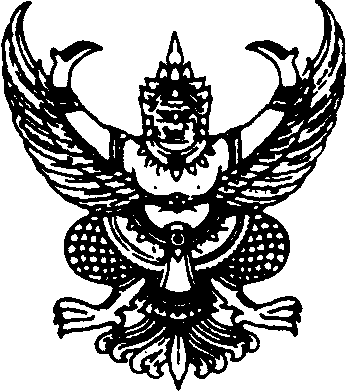 ส่วนราชการ      (หน่วยงาน)                                 โทร                                         ที่   	วันที่             เรื่อง  รายงานการขอซื้อขอจ้างเรียน   ผู้ว่าราชการจังหวัดพิจิตร	ด้วย…………….(หน่วยงาน)…………………มีความประสงค์ขอจ้างเหมาบริการปฏิบัติงานในตำแหน่ง……(ระบุชื่อตำแหน่งที่จ้าง)…(เช่น นวก.สาธารณสุข,นวก.การเงินการบัญชี นวก.คอมพิวเตอร์ เจ้าพนักงานธุรการฯ  (แล้วแต่กรณี) ……………………………………………………...โดยวิธีเฉพาะเจาะจง ซึ่งมีรายละเอียดดังต่อไปนี้๑.เหตุผลและความเป็นที่ต้องจ้าง   มีความจำเป็นต้องจ้างเหมาบริการปฏิบัติงานในตำแหน่ง……(ระบุชื่อตำแหน่งที่จ้าง)…(เช่น นวก.สาธารณสุข,นวก.การเงินการบัญชี นวก.คอมพิวเตอร์ เจ้าพนักงานธุรการฯ  (แล้วแต่กรณี) เพื่อใช้ในราชการของ…………….(หน่วยงาน)………………..๒.รายละเอียดพัสดุที่จะจ้าง            ๑)………(ชื่อพัสดุ)………………………จำนวน…………(หน่วยนับ) ๆ ละ….……บาท เป็นเงิน…………….บาท          ๓..ราคากลางและรายละเอียดราคากลางของพัสดุที่จะจ้าง             ๑)………(ชื่อพัสดุ)………………………จำนวน………(หน่วยนับ) ๆ ละ….……บาท เป็นเงิน…………….บาท             ตามที่ผู้รับผิดชอบจัดทำรายละเอียดคุณลักษณะเฉพาะและราคากลางรายละเอียดตามบันทึกข้อความ ที่  (เลขตามเอกสาร๒) ลงวันที่………………รายละเอียดที่แนบ๔.วงเงินที่จะจ้าง (ระบุแหล่งเงิน เช่น เงินงบประมาณ เงินบำรุง เงินหลักประกันสุขภาพ ฯ)  จากเงิน……………………………………..จำนวน…………………...บาท  (…………………………..)๕.กำหนดเวลาที่ต้องการใช้พัสดุหรือให้งานนั้นแล้วเสร็จ   กำหนดเวลาส่งมอบพัสดุ หรือให้งานนั้นแล้วเสร็จภายในเดือน กันยายน  (ปีที่ผ่านมา) ถึงเดือน ตุลาคม (ปีปัจจุบัน)๖.วิธีจะซื้อ และเหตุผลที่ต้องจ้าง  ดำเนินการจัดซื้อโดยวิธีเฉพาะเจาะจง เนื่องจากการจัดซื้อจัดจ้างสินค้า งานบริการ หรืองานก่อสร้าง ที่มีการผลิต จำหน่าย ก่อสร้าง หรือบริการทั่วไป และมีวงเงินในการจัดซื้อจัดจ้างครั้งหนึ่งไม่เกิน๕๐๐,๐๐๐ บาท ตามข้อ ๑ ของกฎกระทรวง กำหนดวงเงินการจัดซื้อจัดจ้างพัสดุโดยวิธีเฉพาะเจาะจง วงเงินการจัดซื้อจัดจ้างที่ไม่ทำข้อตกลงเป็นหนังสือ และวงเงินการจัดซื้อจัดจ้างในการแต่งตั้งผู้ตรวจรับพัสดุ พ.ศ.๒๕๖๐ ลงวันที่   ๒๓ สิงหาคม ๒๕๖๐๗.หลักเกณฑ์การพิจารณาคัดเลือกข้อเสนอ ใช้เกณฑ์ราคา๘.ข้อเสนออื่นๆ     เพื่อความสะดวกรวดเร็วในการปฏิบัติราชการ  จึงขออนุมัติแต่งตั้งคณะกรรมการต่างๆ ตามข้อ ๒๕ (๔) และ (๕) แห่งระเบียบกระทรวงการคลังว่าด้วยการจัดซื้อจัดจ้างและการบริหารพัสดุภาครัฐ พ.ศ.๒๕๖๐ 
โดยขอใช้บันทึกนี้แทนคำสั่ง ดังนี้/๘.๑ …-๒-    ๘.๑ คณะกรรมการซื้อหรือจ้างโดยวิธีเฉพาะเจาะจง	๑)	ตำแหน่ง	เป็นประธานกรรมการ	๒)	ตำแหน่ง	เป็นกรรมการ	๓)	ตำแหน่ง	เป็นกรรมการ/เลขาฯ	ให้มีอำนาจหน้าที่พิจารณาคัดเลือกผู้รับจ้าง/คุณสมบัติและราคาของพัสดุที่จะจ้างในครั้งนี้ เป็นไปด้วยความถูกต้องเหมาะสม เป็นธรรม โปร่งใส และประหยัด   ๘.๒	ตำแหน่ง 	เป็นผู้ตรวจรับพัสดุ      ให้มีอำนาจหน้าที่ในการตรวจรับพัสดุให้เป็นไปตามเงื่อนไขสัญญาหรือข้อตกลง       จึงเรียนมาเพื่อโปรดพิจารณา หากเห็นชอบขอได้โปรดอนุมัติให้ดำเนินการ ตามรายละเอียดในรายงานขอจ้างดังกล่าวข้างต้น                                                                           (……………………………………..)                                                                                     เจ้าหน้าที่เรียน ผู้ว่าราชการจังหวัดพิจิตร (อำนาจผู้อำนวยการโรงพยาบาล…../สาธารณสุขอำเภอ…/ผอ.รพสต…)(แล้วแต่กรณี)            ได้พิจารณาแล้วเห็นว่าเป็นไปตามถูกต้องระเบียบกระทรวงการคลังว่าด้วยการจัดซื้อจัดจ้างและการบริหารพัสดุภาครัฐ พ.ศ.๒๕๖๐ และกฎกระทรวงที่เกี่ยวข้อง ตามที่เจ้าหน้าที่เสนอ            จึงเรียนมาเพื่อได้โปรดพิจารณา หากเห็นชอบขอได้โปรดอนุมัติให้ดำเนินการ ตามรายละเอียด      ในรายงานขอจ้างดังกล่าวข้างต้น จะเป็นพระคุณยิ่ง                                                                    (………………………………………...)                                                                            หัวหน้าเจ้าหน้าที่ความเห็นของผู้ที่เกี่ยวข้อง (หัวหน้ากลุ่มงานบริหารทั่วไปหรือหัวหน้างานการเงินหรือผู้ช่วยสสอ.กรณีรพ.สต.เสนอผ่านสสอ แล้วแต่กรณี)                                                                         -ตรวจแล้วถูกต้อง                                            ความเห็นของหัวหน้าหน่วยงานของรัฐผู้มีอำนาจสั่งการ-เพื่อโปรดพิจารณาให้ความเห็นชอบ                                              -ชอบ/ดำเนินการลงชื่อ………………………………………..        (……………………………………….)                                          (………………………………………………)ตำแหน่ง………………………………….                                       ตำแหน่ง……………………………………………                                                                              ปฏิบัติราชการแทนผู้ว่าราชการจังหวัดพิจิตรเอกสาร5	บันทึกข้อความส่วนราชการ      (หน่วยงาน)                                     โทร                                         ที่   	วันที่             เรื่อง  รายงานผลการพิจารณา และขออนุมัติสั่งซื้อสั่งจ้างเรียน   ผู้ว่าราชการจังหวัดพิจิตร		ด้วยคณะกรรมการซื้อจ้างโดยวิธีเฉพาะเจาะจง ตามบันทึกข้อความ ที่ (เลขตามเอกสาร๔) ลงวันที่…………………………….…ในการจัดจ้างเหมาบริการปฏิบัติงานในตำแหน่ง……(ระบุชื่อตำแหน่งที่จ้าง)…(เช่น นวก.สาธารณสุข,นวก.การเงินการบัญชี นวก.คอมพิวเตอร์ เจ้าพนักงานธุรการฯ  (แล้วแต่กรณี)โดยได้ดำเนินการพิจารณาคัดเลือกผู้รับจ้างพร้อมคุณสมบัติและราคางานจ้างในครั้งนี้ จากบริษัท/ห้าง/ร้าน/…………………………………………..ที่อยู่เลขที่………ถนน…………………………ตำบล……………………..อำเภอ…………………………จังหวัด……………………โทรศัพท์………………………………………..เลขประจำตัวผู้เสียภาษี……………………………………………………………ซึ่งเป็นราคาที่เหมาะสมแล้ว สมควรจัดจ้าง รายละเอียดดังนี้              	จึงเรียนมาเพื่อโปรดพิจารณาอนุมัติ                                                 ลงชื่อ…………………………………………………….ประธานกรรมการ                                                         (………………………………………………)                   	                             ลงชื่อ…………………………………………………….กรรมการ                                                         (………………………………………………)                                                 ลงชื่อ…………………………………………………….กรรมการ/เลขาฯ                                                         (………………………………………………)/เรียน…-๒-เรียน ผู้ว่าราชการจังหวัดพิจิตร (อำนาจผู้อำนวยการโรงพยาบาล…../สาธารณสุขอำเภอ…/ผอ.รพสต…)(แล้วแต่กรณี)             ได้พิจารณาแล้วเห็นว่าถูกต้อง เหมาะสม เห็นควรจัดจ้างจากผู้รับจ้างรายดังกล่าวข้างต้น ตามที่คณะกรรมการฯ เสนอ            จึงเรียนมาเพื่อได้โปรดพิจารณา หากเห็นชอบขอได้โปรด            ๑.อนุมัติสั่งจ้างตามรายการที่เสนอมาพร้อมนี้            ๒.ลงนามในบันทึกข้อตกลงจ้างที่แนบด้วย จะเป็นพระคุณยิ่ง                                                                      (…………………………………..……..)                                                                                  เจ้าหน้าที่                                                                      (…………………….……………………)                                                                             หัวหน้าเจ้าหน้าที่  ความเห็นของผู้ที่เกี่ยวข้อง (หัวหน้ากลุ่มงานบริหารทั่วไปหรือหัวหน้างานการเงินหรือผู้ช่วยสสอ.กรณีรพ.สต.เสนอผ่านสสอ แล้วแต่กรณี)                                                                         -ตรวจแล้วถูกต้อง-เพื่อโปรดพิจารณาอนุมัติและลงนามในข้อตกลงจ้างที่แนบท้ายนี้                                                 ลงชื่อ………………………………………..        (……………………………………….)                                                                            ตำแหน่ง……………………………………………                                                                 ความเห็นของหัวหน้าหน่วยงานของรัฐผู้มีอำนาจสั่งการ                                                                                              -อนุมัติ                                                                                   -ลงนามแล้ว
                                                                            (………………………………………………)                                                                        ตำแหน่ง……………………………………………                                                                        ปฏิบัติราชการแทนผู้ว่าราชการจังหวัดพิจิตรเอกสาร6บันทึกข้อตกลงจ้างเลขที่……………………..                                                                                           วันที่     เดือน           พ.ศ           บันทึกข้อตกลงฉบับที่ทำขึ้น ณ…………….(หน่วยงาน)………………………เลขที่……………………หมู่ที่………ถนน……………………….ตำบล…………………….อำเภอ………………………จังหวัดพิจิตร ระหว่าง จังหวัดพิจิตร  โดย……………………………………….. ตำแหน่ง …………………………………………..ปฏิบัติราชการแทนผู้ว่าราชการจังหวัดพิจิตร ซึ่งต่อไปในบันทึกข้อตกลงนี้เรียกว่า “ผู้ว่าจ้าง” ฝ่ายหนึ่ง กับ……………………………….……………...ที่อยู่เลขที่…………ถนน…………………………ตำบล………………..อำเภอ…………………จังหวัด……….………เลขประจำตัวผู้เสียภาษี………………………………………………ซึ่งต่อไปนี้เรียกว่า  “ผู้รับจ้าง”  ทั้งสองฝ่ายได้ทำบันทึกตกลงจ้างไว้เป็นหลักฐานต่อกันดังนี้	๑. ผู้ว่าจ้างตกลงจ้างและผู้รับจ้างตกลงรับจ้างเหมาบริการปฏิบัติงานในตำแหน่ง……(ระบุชื่อตำแหน่งที่จ้าง)…(เช่น นวก.สาธารณสุข,นวก.การเงินการบัญชี นวก.คอมพิวเตอร์ เจ้าพนักงานธุรการฯ  (แล้วแต่กรณี)ดังนี้	๒. ผู้รับจ้างจะส่งมอบพัสดุ/งานจ้าง ให้ผู้ว่าจ้างให้เสร็จภายในเดือน กันยายน  (ปีที่ผ่านมา) ถึงเดือน ตุลาคม (ปีปัจจุบัน) โดยจะส่งมอบและเบิกจ่ายเดือน ๆ ละ ๑ ครั้ง ทุกวันสิ้นเดือนหรือในวันทำการถัดไป หากผู้รับจ้างส่งมอบพัสดุ/งานจ้างไม่ครบถ้วน หรือล่าช้า ไม่ถูกตามรายการที่จ้างเป็นผลให้เกิดการเสียหายต่อทางราชการ ผู้รับจ้างยินยอมให้ผู้ว่าจ้างปรับเป็นรายวัน ในอัตราร้อยละ ๐.๑๐ หรือไม่ต่ำว่าวันละ ๑๐๐บาทของราคาว่าจ้างจนกว่าผู้รับจ้างจะส่งงานแล้วเสร็จ๓. สถานที่ส่งมอบ ณ …………….(หน่วยงาน)………………..	๔. หากเกิดกรณีขึ้นตามข้อ ๒ ผู้ว่าจ้าง มีสิทธิยกเลิกการบันทึกตกลงจ้างที่จ้างโดยผู้รับจ้างไม่มีสิทธิโต้แย้งหรือเรียกร้องค่าเสียหายจากผู้ว่าจ้างและผู้ว่าจ้างมีสิทธิที่จะจ้างจากรายอื่นได้	๕. หากเกิดความเสียหายใด ๆ ขึ้นกับการส่งมอบพัสดุ/งานจ้าง  การขนส่ง  หรือหลังจากคณะกรรมการตรวจรับพัสดุ/งานจ้างแล้ว ผู้รับจ้างต้องรับผิดชอบเป็นเวลา..........ปี............เดือน..........วันลงชื่อ................................ผู้รับจ้าง				ลงชื่อ.......................................  ผู้ว่าจ้าง    (                          )	     (                               )                                                                         ตำแหน่ง ………………………………….                                                                      ปฏิบัติราชการแทนผู้ว่าราชการจังหวัดพิจิตรลงชื่อ……………….……………..พยาน	 ลงชื่อ............................................พยาน    (                            )	     (                                  )-๒-	๖. ผู้ว่าจ้างจะจ่ายเงินตามรายการ ๑ จำนวน…………………บาท ( …………………………………………….) ก็ต่อเมื่อผู้รับจ้าง ได้ส่งมอบพัสดุ/งานจ้างให้กับผู้ว่าจ้างครบถ้วน ถูกต้อง มีปริมาณและคุณภาพอยู่ในสภาพปกติ  ไม่ชำรุดเสียหายไม่หมดอายุการใช้งานพร้อมหลักฐานการส่งมอบงาน  และคณะกรรมการได้ตรวจรับพัสดุ/งานจ้างถูกต้องแล้วเท่านั้น	  	บันทึกนี้ทำขึ้น  ๒  ฉบับ  โดยมีข้อความตรงกัน  “ผู้ว่าจ้าง”  และ  “ผู้รับจ้าง”  ได้อ่านข้อความเป็นที่เข้าใจทั้ง ๒ ฝ่ายแล้ว  จึงลงลายมือชื่อไว้เป็นหลักฐานต่อหน้าพยาน  และเก็บรักษาไว้ฝ่ายละฉบับหมายเหตุ งานจ้างทำตราสารหนี้หรือติดอากรแสตมป์ตามประมวลรัษฎากรทุกครั้ง ลงชื่อ................................ผู้รับจ้าง				ลงชื่อ.......................................  ผู้ว่าจ้าง    (                          )	     (                               )                                                                         ตำแหน่ง ………………………………….                                                                      ปฏิบัติราชการแทนผู้ว่าราชการจังหวัดพิจิตรลงชื่อ……………….……………..พยาน	 ลงชื่อ.........................................พยาน    (                            )	      (                             )เอกสาร7ใบตรวจรับพัสดุ                                                                           เขียนที่…………(หน่วยงาน)………….                                                                                       วันที่……………………………..              ตามบันทึกข้อความ ที่   (เลขตามเอกสาร๔) ลงวันที่………………………… ได้แต่งตั้งผู้ตรวจรับพัสดุเพื่อดำเนินการตรวจรับการจัดจ้างเหมาบริการปฏิบัติงานในตำแหน่ง……(ระบุชื่อตำแหน่งที่จ้าง)…(เช่น นวก.สาธารณสุข,นวก.การเงินการบัญชี นวก.คอมพิวเตอร์ เจ้าพนักงานธุรการฯ  (แล้วแต่กรณี) นั้น            ข้าพเจ้า ฯ ผู้ที่ได้รับแต่งตั้งให้เป็นผู้ตรวจรับพัสดุในครั้งนี้ ได้พร้อมตรวจรับพัสดุ/งานจ้างดังกล่าวตามข้อตกลงจ้าง เลขที่( เลขตามเอกสาร๖) ลงวันที่……………………… ณ ……….(หน่วยงาน)…………………………                    โดยผู้รับจ้างได้ส่งมอบพัสดุ/งานจ้างดังกล่าว ตามใบส่งมอบงาน/ใบส่งของ/ใบแจ้งหนี้/ใบกำกับภาษี/หรือใบสำคัญรับเงิน/ใบเสร็จรับเงิน เลขที่……………………………ลงวันที่…………………………….. ดังรายการต่อไปนี้โดยเห็นว่ามีปริมาณและคุณภาพถูกต้องครบถ้วนเป็นไปตามข้อตกลงจ้างทุกประการ จึงรับไว้ และได้ส่งมอบให้แก่เจ้าหน้าที่ ไว้เป็นการถูกต้องแล้วเมื่อวันที่………………………………..พร้อมได้ลงลายมือชื่อเป็นหลักฐานท้ายนี้                                                          ลงชื่อ                                     ผู้ตรวจรับพัสดุ                                                                  (…………………………………….)เอกสาร8	บันทึกข้อความส่วนราชการ          (หน่วยงาน)                                             โทร                                        ที่   	วันที่             เรื่อง  รายงานการตรวจรับพัสดุเรียน   ผู้ว่าราชการจังหวัดพิจิตร๑.ความเดิม                    ตามบันทึกข้อความ ที่ (เลขตามเอกสาร๕)……… ลงวันที่………………………………..อนุมัติให้จัดจ้างเหมาบริการปฏิบัติงานในตำแหน่ง……(ระบุชื่อตำแหน่งที่จ้าง)…(เช่น นวก.สาธารณสุข,นวก.การเงินการบัญชี นวก.คอมพิวเตอร์ เจ้าพนักงานธุรการฯ  (แล้วแต่กรณี)  เป็นเงินทั้งสิ้น……………..….บาท (………………………………)ตามบันทึกข้อตกลงจ้าง เลขที่(เลขตามเอกสาร๖)ลงวันที่……………………นั้น๒.ข้อเท็จจริง                      คณะกรรมการตรวจรับพัสดุ รายงานว่าได้ดำเนินการตรวจรับพัสดุ/งานดังกล่าวเรียบร้อยแล้วเมื่อวันที่……………………………………….. โดยเห็นว่าผู้รับจ้างส่งมอบงานจ้างถูกต้องครบถ้วนเป็นไปตามข้อตกลงทุกประการ รายละเอียดตามที่แนบ๓. ข้อพิจารณา                       ……………..(หน่วยงาน)……………….. ตรวจสอบแล้วเห็นว่า                     ๓.๑ คณะกรรมการตรวจรับพัสดุดำเนินการถูกต้องเป็นไปตามข้อ ๑๗๕ แห่งระเบียบกระทรวงการคลังว่าด้วยการจัดซื้อจัดจ้างและการบริหารพัสดุภาครัฐ พ.ศ.๒๕๖๐ สมควรรับทราบผลการดำเนินการดังกล่าว                      ๓.๒ การก่อหนี้ผูกพันครั้งนี้ ใช้งบประมาณจากเงิน……………………………………..……………………หมวด………………..............รหัสงบประมาณ……………………………………………………รหัสกิจกรรม……………..…รหัสโครงการ………………………เป็นเงินทั้งสิ้น ……………………บาท (……………………………………………..)๔.ข้อเสนอ                                                                      (…………………………………..……..)                                                                                  เจ้าหน้าที่                                                                      (…………………….……………………)                                                                             หัวหน้าเจ้าหน้าที่  /ความเห็น….-๒-ความเห็นของผู้ที่เกี่ยวข้อง (หัวหน้ากลุ่มงานบริหารทั่วไปหรือหัวหน้างานการเงินหรือผู้ช่วยสสอ.กรณีรพ.สต.เสนอผ่านสสอ แล้วแต่กรณี)                                                                         -ตรวจแล้วถูกต้อง-เพื่อโปรดทราบ                                                 ลงชื่อ………………………………………..        (……………………………………….)                                                                            ตำแหน่ง……………………………………………                                                              ความเห็นของหัวหน้าหน่วยงานของรัฐผู้มีอำนาจสั่งการ                                                                                              -ทราบ                                                                            (………………………………………………)                                                                        ตำแหน่ง……………………………………………                                                                        ปฏิบัติราชการแทนผู้ว่าราชการจังหวัดพิจิตรที่รายการ/รายละเอียดหน่วยนับจำนวนราคา/หน่วย(บาท)เป็นเงิน(บาท)หมายเหตุรวมเป็นเงินทั้งสิ้น(………………………………………………………………)รวมเป็นเงินทั้งสิ้น(………………………………………………………………)รวมเป็นเงินทั้งสิ้น(………………………………………………………………)รวมเป็นเงินทั้งสิ้น(………………………………………………………………)รวมเป็นเงินทั้งสิ้น(………………………………………………………………)ที่รายการ/รายละเอียดหน่วยนับจำนวนราคา/หน่วย(บาท)เป็นเงิน(บาท)หมายเหตุรายละเอียดตามเงื่อนไขที่แนบ(ตามเอกสาร3)รวมเป็นเงินทั้งสิ้น(………………………………………………………………)รวมเป็นเงินทั้งสิ้น(………………………………………………………………)รวมเป็นเงินทั้งสิ้น(………………………………………………………………)รวมเป็นเงินทั้งสิ้น(………………………………………………………………)รวมเป็นเงินทั้งสิ้น(………………………………………………………………))ที่รายการ/รายละเอียดหน่วยนับจำนวนราคา/หน่วย(บาท)เป็นเงิน(บาท)หมายเหตุรวมเป็นเงินทั้งสิ้น(………………………………………………………………)รวมเป็นเงินทั้งสิ้น(………………………………………………………………)รวมเป็นเงินทั้งสิ้น(………………………………………………………………)รวมเป็นเงินทั้งสิ้น(………………………………………………………………)รวมเป็นเงินทั้งสิ้น(………………………………………………………………)